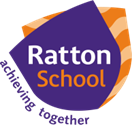 Year 10 and Year 11 BiologyYear 10 and Year 11 BiologyUnit B3 – Infection and ResponseUnit B4 –BioenergeticsStudents will learn about the different types of pathogens and how they harm the body including some specific examples.  Students will learn about the different immune responses made by the body to different types of pathogens.  Students will consider treatment for different pathogens.  Students will learn about vaccinations, how they were discovered and their importance.  Students will also consider antibiotics, how they work and their advantages and disadvantages.  Discovery and testing of drugs will also be covered with the procedure and an explanation, as well as related ethics.  The risks of developing new drugs will also be discussed. Biology students will also learn about antiseptics and their effect on bacterial growth, as well as monoclonal antibiotics, their production and ethical issues as well as plant disease. Keywords for this UnitPathogen – disease causing microorganismSpecific – relates directly to something elseAntibiotic – medicine to kill bacteriaAntiseptic – substance which kills a range of different pathogensPhagocytes – white blood cells which engulf, digest and destroy pathogensLymphocytes – white blood cells which produce specific antibodies to attack pathogensImmune – the state of having antibodies ready to fight an infection, preventing the symptoms from formingAntigen – specific markers on a cell or pathogen surface to which antibodies can attachAntibody – specific chemicals which attach to antigens as part of the immune responseStudents will learn about photosynthesis, where it happens and why it takes place.  Students will investigate and consider the factors that affect photosynthesis and explain why.  Students will consider the products of photosynthesis and how to test for their presence, as well as the fate of these substance.  Students will learn about aerobic and anaerobic respiration, why they are used and the reactants and products.  Students will compare these processes and analyse when they will be used.  Students will also consider how the body responds to exercise and why this affect takes place.  Keywords for this UnitPhotosynthesis – chemical reaction converting water and carbon dioxide into glucose and oxygen (requiring light)Respiration – process of releasing energy from a food sourceAerobic – requiring oxygenAnaerobic – not requiring oxygenVentilation – the process of breathing to get air in and out of the lungsMitochondria – organelle in the cell where aerobic respiration occursOxygen debt – the oxygen needed to remove the products of anaerobic respiration after exerciseFermentation – chemical reaction (anaerobic respiration) taking place in yeast and some plant cellsUnit B5 – Homeostasis and ResponseUnit B6 – Inheritance, Variation and EvolutionCells in the body can only survive within narrow physical and chemical limits. They require a constant temperature and pH as well as a constant supply of dissolved food and water. In order to do this the body requires control systems that constantly monitor and adjust the composition of the blood and tissues. These control systems include receptors which sense changes and effectors that bring about changes. In this section we will explore the structure and function of the nervous system and how it can bring about fast responses. We will also explore the hormonal system which usually brings about much slower changes. Hormonal coordination is particularly important in reproduction since it controls the menstrual cycle. An understanding of the role of hormones in reproduction has allowed scientists to develop not only contraceptive drugs but also drugs which can increase fertility. Keywords for this UnitStimulus – a change in the environment which triggers a responseEffector – muscle or gland which actions a response to a stimulusResponse – what the body does as a response to a stimulusReflex – fast and involuntary response to a stimuluGland – tissue which releases hormonesHormone – a chemical messenger which brings about slow acting changes / responses in the organismTarget organ – the organ which a hormone acts uponGermination (bio only) – the biological process of a seed beginning to grow into a new organism.In this section we will discover how the number of chromosomes are halved during meiosis and then combined with new genes from the sexual partner to produce unique offspring. Gene mutations occur continuously and on rare occasions can affect the functioning of the animal or plant. These mutations may be damaging and lead to a number of genetic disorders or death. Very rarely a new mutation can be beneficial and consequently, lead to increased fitness in the individual. Variation generated by mutations and sexual reproduction is the basis for natural selection; this is how species evolve. An understanding of these processes has allowed scientists to intervene through selective breeding to produce livestock with favoured characteristics. Once new varieties of plants or animals have been produced it is possible to clone individuals to produce larger numbers of identical individuals all carrying the favourable characteristic. Scientists have now discovered how to take genes from one species and introduce them in to the genome of another by a process called genetic engineering. In spite of the huge potential benefits that this technology can offer, genetic modification still remains highly controversial. Keywords for this UnitGametes – sex cellsMitosis – cell division for growth and repairMeiosis – cell division for the production of gametesEmbryo – first stage of development after an egg cell has been fertilisedChromosomes – strands of DNA found in the nucleus. In body cells are found in pairs.Genome – all of the genetic material in an organismAlleles – Inherited versions of the same gene – may be the same or different.Ribosome – organelle which produces proteins in the cellMutation – a changeGenotype – the combination of alleles for a characteristicPhenotype – how the combination of alleles for a characteristic is “appears”Dominant – an allele whose instructions override a recessive alleleRecessive – an allele whose instructions are hidden by a dominant alleleHomozygous – both the alleles for a characteristic are the sameHeterozygous - the alleles for a characteristic are differentEvolution – the change of a species over time due to environmental pressuresSpecies – a group of organisms that can reproduce with each other and create fertile offspringUnit B7 – EcologyUnit B7 – EcologyThe Sun is a source of energy that passes through ecosystems. Materials including carbon and water are continually recycled by the living world, being released through respiration of animals, plants and decomposing microorganisms and taken up by plants in photosynthesis. All species live in ecosystems composed of complex communities of animals and plants dependent on each other and that are adapted to particular conditions, both abiotic and biotic. These ecosystems provide essential services that support human life and continued development. In order to continue to benefit from these services humans need to engage with the environment in a sustainable way. In this section we will explore how humans are threatening biodiversity as well as the natural systems that support it. We will also consider some actions we need to take to ensure our future health, prosperity and well-being. Keywords for this UnitInterdependence – the dependence living things have on each other for survivalBiome – very large scale ecosystemsEcosystem – a natural environment of plants and animals which live and interact with each otherAbiotic – non-living part of an ecosystemBiotic – living part of an ecosystemQuadrat – fixed area frame used in sampling populationsTransect – a line across part of a habitat, using a quadrat to show the distribution of speciesBiodiversity – the range of living things in a habitatThe Sun is a source of energy that passes through ecosystems. Materials including carbon and water are continually recycled by the living world, being released through respiration of animals, plants and decomposing microorganisms and taken up by plants in photosynthesis. All species live in ecosystems composed of complex communities of animals and plants dependent on each other and that are adapted to particular conditions, both abiotic and biotic. These ecosystems provide essential services that support human life and continued development. In order to continue to benefit from these services humans need to engage with the environment in a sustainable way. In this section we will explore how humans are threatening biodiversity as well as the natural systems that support it. We will also consider some actions we need to take to ensure our future health, prosperity and well-being. Keywords for this UnitInterdependence – the dependence living things have on each other for survivalBiome – very large scale ecosystemsEcosystem – a natural environment of plants and animals which live and interact with each otherAbiotic – non-living part of an ecosystemBiotic – living part of an ecosystemQuadrat – fixed area frame used in sampling populationsTransect – a line across part of a habitat, using a quadrat to show the distribution of speciesBiodiversity – the range of living things in a habitat